السيرة الذاتية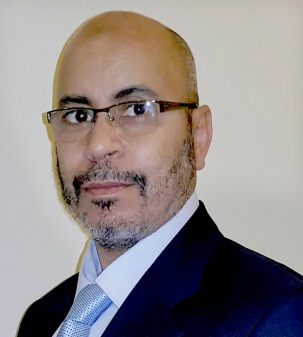 معلومات شخصية :المؤهلات العلمية :  الخبرات الوظيفية :بعض الدورات التدريبية التي تمت المشاركة بها كمتدرب  :البحوث والدراسات التي تم إعدادها أو المشاركة في إعدادها :الدورات التدريبية التي تم تنفيذيها كمدرب :العضويات الشرفية :عضو مؤسس بجمعية المدربين المصريين  ( الرياض ) عضو الجمعية السعودية للإعلام والاتصال .عضو البورد العربي للتدريب .عضو رابطة الأدب الإسلامي العالمية.معلومات إضافية:معد برامج تدريبية معتمد بوزارة الشؤون الاجتماعية وجامعة أم القرى بمكة المكرمة، حاصل على جائزة أفضل مدرب إعلامي للفرق الجديدة بقناة المجد 2015 م .الاسم  :     د. سعد محمد جبر تاريخ الميلاد : 18-2-1967 مالجنسية : مصري العمل : استشاري التدريب الإعلامي - الرياضالجوال : 0502210920  EMAIL: saadjabr@gmail.comالدرجات العلميةالدرجات العلميةالتخصصالجامعة / الكليةسنة التخرجالدولة / الولايةملاحظاتالبكالوريوسأصول الدين – قسم الدعوةجامعة الأزهر1989 ممصرالدبلوم بعد البكالوريوسدبلوم الدراسات العليا جامعة الأزهر2003 ممصر تخصص إعلامالماجستير  (1) مسجل ماجستير إعلام أم درمان2011السودانالمناقشة مؤجلة الماجستير (2)الإعلام الإلكترونيجامعة القاهرة2013 ممصرمعادلةالدكتوراهإدارة القنوات الفضائيةجامعة القاهرة2014 ممصرمعادلةعنوان الوظيفةجهة التوظيفتاريخ مباشرة العملتاريخ الانتهاء المهام الأساسية للوظيفة (باختصار)مدرس ورائد نشاطمدارس الجيل الأهلية1993 م2003 ممدرس لغة عربية ورائد نشاط مشرف إعلاميمجلة البيان2003 م2010 مالإشراف على التخطيط والتنفيذ للمشاريع الإعلامية والنشرمدير النشر الدوليالمنتدى الإسلامي2010 م حتى تاريخهإدارة المشاريع الدولية ( إعلامية وتدريب )استشاري تدريبعدد من المراكز2004حتى تاريخهتقديم برامج متخصصة بمجال التدريب الإعلامي والإداري معنوان الدورةالجهة المنظمةالدولةمدة الدورة بالأيامتاريخ الانعقادملاحظات1الذكاء الأخلاقيالمنتدى الإسلاميالسعوديةيوم واحد2005 م2دورة رواد النشاطإدارة تعليم الرياضالسعودية12 يوم2006 م3دبلوم الإعلام الشاملالطريق الجديدالسعودية4 شهور-3برامج2006 م ( الإعداد والتقديم الإذاعي – الإعداد والتقديم التليفزيوني – التحرير الصحفي )4العلاقات العامة وصناعة الصورة الذهنيةعطاء للتدريب السعودية5 ساعات2006 م5المدرب المحترفجامعة المنصورةمصر5 أيام 2011 م 6مهارات التدريب الاحترافيالشركة الدولية للتدريبالسعودية30 ساعة2011 م7مهارات تدريب المدربينالعمارية للتدريبالسعودية6 أيام2011 م 8الممارس المعتمد في الكورت أكاديمية همم للتدريبالسعودية4 أيام2011 م onlaine9التدريب الاستراتيجي الشخصيالأكاديمية الدوليةالقاهرة - مصريومان2012 م 10دبلوم تدريب المدربينم كامبردج للتدريب والاستشاراتUK5 أيام2012 مonlaineمعنوان البحث و الدراسةالجهة المستفيدةالتاريخ الجهة الناشرة للبحثمعلومات اخرى1المسؤولية الاجتماعية وشركات القطاع الخاصالعلاقات العامة بوزارة الداخلية2013 مخاص2التنمية البشرية في المؤسسات الإعلاميةقنوات فضائية2014 مخاصرابطة الإعلام الهادف3الإعلام الإليكترونيجامعة الإمام2014 مجامعة الإمامبرنامج دعم الخريجين4تخطيط المشاريع الإعلامية مجلة البيان2007 ملم ينشر5المعارض الدولية والمؤتمراتالعلاقات العامة بوزارة التجارة2014 مالعلاقات العامة بوزارة التجارةمعنوان الدورةالجهة تاريخ الانعقادمدة الدورة الدولة /المدينةمعلومات اخرى1تدريب المدربينالعمارية للتدريب2013 م6 أيامالرياض3 مرات2إعداد المعلمين الجددمدارس الجيل2016م5 أيامالرياض4 مستويات (حسب المراحل)3أساليب التنظيم وتوزيع العملالشؤون الأكاديمية مدينة الملك سعود الطبية2013 م6 أيامالرياض4أساليب حل المشكلاتوزارة الشؤون الاجتماعية2012 م5 أيامالرياض5دورة إدارة الوقت والذات والضغوطمستشفى الشميسي2013 م5 أيامالرياض6التفاوض الفعالقسم المشتريات – بجامعة الملك سعود2014 م يومانالرياض7العلاقات العامة والإعلام الجديدجامعة الإمام2014 م5 أيامالرياضكلية علوم الحاسب8المعارض والمؤتمراتعدة جهات منهاالكهرباء وال stc2014 م 5 أيام جدة – الرياض- الخبر9إعداد برامج النوادي الصيفيةرواد النشاط بعدة مدارس مركز السويدي التربوي2014م5 أيامالرياض10مهارات الظهور التليفزيونيأعضاء هيئة التدريس بجامعة أم القرى2014 م 4 أيام مكة المكرمة - جدة11الأرشفة الإلكترونيةمركز نظم المعلومات 2015 م 5 أيامالرياضأمانة مجلس التعاون الخليجي12إعداد مديري الإنتاج التليفزيونيبرنامج خاص بقناة المجد2014 م5 أيامالرياض برنامج إعلامي13التحرير الصحفي إدارة العلاقات العامة والإعلام بالمستشفى العسكري2015 م 5 أيامالرياضمركز خبراء الاعتماد14إدارة الأملاك العقارية(صيانة-تقييم- تسويق )باذل الخيرمؤسسة إدارة املاك الأمير سلطان 2016 م 5 أيامالرياض